Информация о результатах финансово-хозяйственной деятельности Открытого акционерного общества «Коралл»  г. Гомель за 2023 год                 									тыс. руб.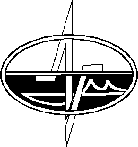 Адкрытае акцыянернае таварыства«Карал»  г. ГомельОткрытое акционерное общество«Коралл» г. Гомельвул. Лепяшынскага, 7,246015, г. Гомель, Рэспублiка Беларусьул. Лепешинского, 7,246015, г. Гомель, Республика БеларусьТэл. (+375 232) 26-34-61,     факс (+375 232) 25-62-54Тел. (+375 232) 26-34-61,     факс (+375 232)25-62-54Р/р BY52BPSB 30121118890199330000ААТ «Сбер Банк»   г Мiнск ,бульвар Мулявiна,6   БIК BPSBBY2XР/с BY52BPSB30121118890199330000ОАО «Сбер Банк»   г. Минск бульвар  Мулявина , 6 БИК BPSBBY2X№ п/пНаименование показателейна 31.12.2023на 31.12.20221.Долгосрочные  активы1832330030в том числедолгосрочная дебиторская задолженность342.Краткосрочные  активы94996084в том числе дебиторская задолженность3989822денежные средства164216253.Собственный капитал 2297533079в том числе уставный фонд703703нераспределенная прибыль370517134.Долгосрочные обязательства 40714465.Краткосрочная кредиторская задолженность44401589Выручка от реализации продукции (работ, услуг)1009346466.Себестоимость реализованных продукции 813138157.Прибыль от реализации продукции (работ,  услуг)19628318.Прибыль от текущей деятельности16966969.Прибыль от инвестиционной и финансовой деятельности359-61610.Налоги и сборы, уплаченные из прибыли681111.Чистая прибыль19876912.Обеспеченность акций имуществом общества в  рублях3,964,7013.Среднесписочная численность, человек164153Аудиторское заключение  от 22.02.2024 г.Аудиторское заключение  от 22.02.2024 г.